Печатное средство массовой информации«Бахтайский ВЕСТНИК» 11 декабря 2023 года выпуск № 20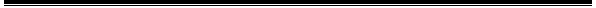 В декабре 2023 года в муниципальном образовании «Бахтай» приняты следующие нормативно-правовые акты:Постановление   № 70    от   08.12.2023 г.  «Об утверждении программы профилактики рисков причинения вреда (ущерба) охраняемых законом ценностям на 2024 год в сфере муниципального контроля на автомобильном транспорте, городском наземном электрическом транспорте и в дорожном хозяйстве в границах населенных пунктов муниципального образования «Бахтай»  Постановление № 71 от 08.12.2023 г. «Об утверждении программы профилактики рисков причинения вреда (ущерба) охраняемых законом ценностям при осуществлении муниципального земельного контроля на территории муниципального образования «Бахтай» на 2024 год «Постановление № 72 от 08.12.2023 «Об утверждении программы профилактики рисков причинения вреда (ущерба) охраняемых законом ценностям по муниципальному контролю в сфере благоустройства на территории муниципального образования «Бахтай» на 2024 год» Постановление № 73 от 08.12.2023 «О внесении изменений в план-график закупок товаров (работ, услуг)на 2023 год»Учредитель печатного средства массовой информации «Бахтайский вестник» - Дума МО «Бахтай»Главный редактор – глава муниципального образования «Бахтай» Халтаев Артем Антонович Тираж – 50 экземпляровРаспространяется бесплатно.Адрес редакции – с. Бахтай, ул. Ербанова, 21Номер подписан в печать  11.12.2023 года